Меры социальной поддержки семьям, имеющим детей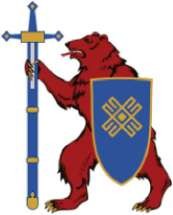 ГКУ РМЭ "Центр соцподдержки в г. Козьмодемьянске "Памятка родителям Государственные услуги, предоставляемые семьям с детьмиМеры социальной поддержки многодетным семьям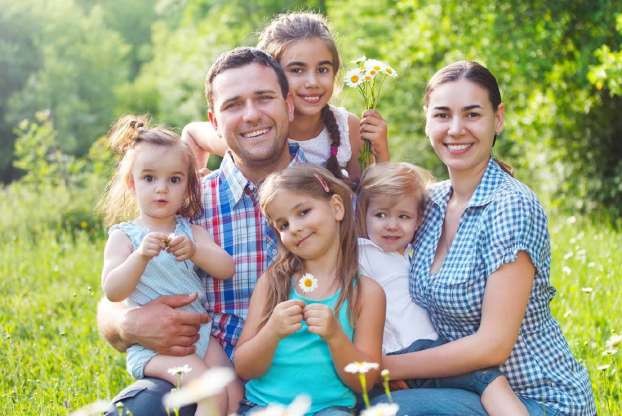 Ежемесячная денежная компенсация в размере 30 процентоврасходов на оплату коммунальных услуг в пределах нормативов потребления указанных услуг	17Ежемесячная денежная компенсация в размере 30 процентов расходов на приобретение топлива в пределах нормативов потребления семьям, проживающим в домах, не имеющихцентрального отопления	18Ежемесячная денежная выплата на транспортноеобслуживание детям из многодетных семей	19Единовременная выплата материнского капитала	20Возмещение расходов на проведение работ по ремонтуэлектрооборудования и (или) печей и дымоходов, не отвечающих требованиям пожарной безопасности	21Единая система государственных пособий гражданам, имеющим детей,  в  связи  с  их  рождением  и  воспитанием,  которая  обеспечивает  гарантированную  государством  материальную поддержку материнства, отцовства и детства, установлена Федеральным законом  от  19  мая  1995  г.  №  81-ФЗ  «О  государственных пособиях гражданам, имеющим детей» и приказом Министерства здравоохранения и социального развития Российской Федерации от 23 декабря 2009 г. № 1012н «Об утверждении Порядка и условий назначения и выплаты государственных пособий гражданам, имеющим детей».Пособие по беременности и родамКому предоставляетсяженщинам, уволенным в связи с ликвидацией организаций, прекращением физическими лицами деятельности в качестве индивидуальных предпринимателей, прекращением полномочий нотариусами, занимающимися частной практикой, прекращением статуса адвоката и др.,женщинам указанным выше, при  усыновлении  ими  ребенка (детей )  в возрасте до трех месяцев.Размер пособия с 1 февраля 2019 г. Из расчета 655,49 руб. в месяц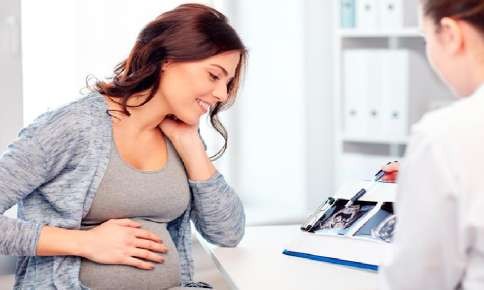 Гражданам, подлежащим обязательному социальному страхованию, пособие по беременности и родам назначается и выплачивается по месту работы (службы).Единовременное пособие женщинам, вставшим на учет в медицинских организациях в ранние сроки беременностиКому предоставляетсяЖенщинам, уволенным в связи с ликвидацией организаций, прекращением физическими лицами деятельности в качестве индивидуальных предпринимателей, прекращением полномочий нотариусами, занимающимися частной практикой, прекращением статуса адвоката и др., вставшим на учет в медицинских организациях в ранние сроки беременности (до 12 недель);Размер пособия с 1 февраля 2019 г. 655,49 руб. в месяцЕдиновременное пособие при рождении ребенкаКому предоставляетсяОдному из родителей либо лицу, его заменяющему в случае, если оба родителя либо лицо, их заменяющее, не работает (не служит) либо обучается по очной  форме  обучения  в  образовательных организациях начального, среднего, высшего и послевузовского профессионального образования.Размер пособия с 1 февраля 2019 г. 17 479,73 руб.Ежемесячное пособие по уходу за ребенкомКому предоставляетсяматери либо отцу, другим родственникам, опекунам, фактически осуществляющим уход за ребенком, уволенным в период отпуска по уходу за ребенком в связи с ликвидацией организаций, прекращением физическими лицами деятельности в качестве индивидуальных предпринимателей, прекращением полномочий нотариусами, занимающимися частной практикой, прекращением статуса адвоката;матери, уволенной в период беременности, отпуска по беременности и родам в связи с ликвидацией организаций, прекращением физическими лицами деятельности в качестве индивидуальных предпринимателей,прекращением полномочий нотариусами, занимающимися частной практикой, прекращением статуса адвоката и др.;матери либо отцу, опекунам, фактически осуществляющим уход за ребенком и не подлежащим обязательному социальному страхованию (в том числе обучающимся по очной форме обучения в образовательных учреждениях и находящихся в отпуске по уходу за ребенком);другим родственникам, фактически осуществляющим уход за ребенком и не подлежащим обязательному социальному страхованию, в случае, если мать и (или) отец умерли, лишены родительских прав, признаны безвестно отсутствующими, отбывают наказание и др.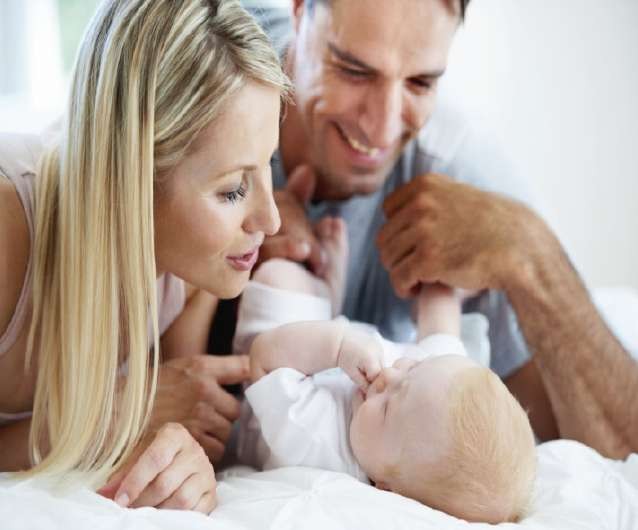 Размер пособия с 1 февраля 2019 г.По уходу за первым ребенком 3 277,45 руб. в месяцпо уходу за вторым и последующими детьми - 6 554,89 руб. в месяц. Гражданам,	подлежащим	обязательному	социальному	страхованию, ежемесячное пособие по уходу за ребенком назначается и выплачивается по месту работы (службы).Единовременное пособие беременной жене военнослужащего, проходящего военную службу по призывуКому предоставляетсяЖене военнослужащего, проходящего военную службу по призыву, срок беременности которой составляет не менее 180 дней.Размер пособия с 1 февраля 2019 г. 27 680,97 руб.Ежемесячное пособие на ребенка военнослужащего, проходящего военную службу по призывуКому предоставляетсяматери ребенка военнослужащего, проходящего военную службу по призыву;опекуну ребенка военнослужащего, проходящего военную службу по призыву, либо другому родственнику, фактически осуществляющему уход за ребенком в случае, если мать ребенка умерла, лишена родительских прав, признана безвестно отсутствующей, отбывает наказание и др.Размер пособия с 1 февраля 2019 г. 11 683,27 руб. в месяц.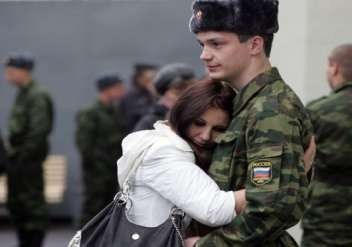 Ежемесячная выплата при рождении (усыновлении)	первого ребенкаЕжемесячная выплата при рождении первого ребенка предоставляется в соответствии с Федеральным законом от  28  декабря 2017 г. №  418-ФЗ  «О  ежемесячных  выплатах  семьям, имеющим детей» и приказом Министерства труда и социальной защиты Российской Федерации от 29 декабря 2017 г. № 889н «Об утверждении Порядка осуществления ежемесячных выплат в связи с рождением (усыновлением) первого ребенка и (или) второго ребенка, обращения за назначением указанных выплат, а также перечня документов (сведений), необходимых для назначения ежемесячных выплат в связи с рождением (усыновлением) первого и (или) второго ребенка».Кому предоставляетсяженщине, родившей (усыновившей) первого ребенка;отцу (усыновителю) либо опекуну  ребенка  в  случае  смерти женщины, отца (усыновителя), объявления  их  умершими,  лишения  их родительских прав или в случае отмены усыновления ребенка.Ежемесячная выплата при рождении (усыновлении) первого ребенка предоставляется гражданам Российской Федерации, постоянно проживающим на территории Российской Федерации, при условии, что размер среднедушевого  дохода  семьи  не  превышает  1,5-кратную  величину прожиточного минимума трудоспособного населения, установленную в Республике Марий Эл за второй квартал года, предшествующего году обращения за предоставлением государственной услуги.Размер с 1 января 2019 г.9 545 руб. в месяц(если ежемесячный доход на  каждого  члена  семьи (ребенок  и  родители)  за последние 12 месяцев не превышает 14 574 руб.)Ежемесячная денежная выплата семьям при рождении третьего ребенка или последующих детей до достижения ребенком возраста трех летВ Республике Марий Эл с 1 января 2013 г. нуждающимся в поддержке семьям, в которых родился (был усыновлен) третий ребенок или последующие дети, согласно постановлению Правительства Республики Марий Эл от 7 сентября 2012 г. № 335 «Об утверждении Порядка предоставления ежемесячной денежной выплаты семьям при рождении третьего ребенка или последующих детей до достижения ребенком возраста трех лет» предоставляется ежемесячная денежная выплата.Кому предоставляетсяОдному из родителей (усыновителей), одинокому родителю (усыновителю), являющемуся гражданином Российской Федерации, среднедушевой доход семьи которого на дату обращения за предоставлением ежемесячной денежной выплаты ниже полуторного размера величины прожиточного минимума на душу населения, официально установленной в Республике Марий ЭлРазмер выплатыПредоставляется в размере величины прожиточного минимума для детей, официально установленной в Республике Марий Эл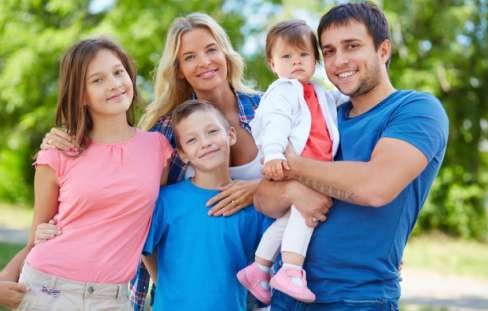 Компенсация части родительской платы за присмотр и уход за детьми	в образовательных организациях, реализующих образовательную программу дошкольного образованияСогласно пункту 5 статьи 65 Федерального закона от 29 декабря 2012 г.№ 273-ФЗ «Об образовании в Российской Федерации» в  целях  материальной поддержки, воспитания и обучения детей, посещающих образовательные организации, реализующие образовательную программу дошкольного образования, родителям (законным представителям) предоставляется компенсация.В Республике Марий  Эл  предоставление  компенсации осуществляется в соответствии с Порядком обращения за получением компенсации и выплаты гражданам  компенсации  части  родительской  платы за присмотр и уход за детьми в образовательных организациях, реализующих образовательную программу дошкольного образования, утвержденным постановлением Правительства Республики Марий Эл от 30 января 2007 г. № 22.Кому предоставляется - Право на получение компенсации имеет один из родителей (законных представителей), внесших родительскую плату за присмотр и уход за детьми в соответствующей образовательной  организации, находящейся на территории Республики Марий Эл, среднедушевой доход семьи которого ниже среднедушевого денежного дохода населения в Республике Марий Эл за январь – декабрь года, предшествующего году, в котором последовало обращение  за  компенсацией.Компенсация выплачивается в размерах:на первого ребенка – 20 % среднего размера родительской платы за присмотр и уход за детьми, осваивающими образовательные программы дошкольного образования в государственных образовательных организациях Республики Марий Эл и муниципальных образовательных организациях, установленного Правительством Республики Марий Эл (далее – средний размер родительской платы);на второго ребенка –  50  %  от  среднего  размера  родительской  платы;на третьего и последующих детей – 70 % от среднего размера родительской платы.Ежемесячное пособие на ребенкаНазначение и выплата ежемесячного пособия на ребенка осуществляются в соответствии с Законом Республики Марий Эл от 2 декабря 2004 г. № 50-З «О социальной поддержке и социальном обслуживании отдельных категорий граждан в Республике Марий Эл» и Положением о порядке назначения, индексации и выплаты ежемесячного пособия на ребенка, утвержденным постановлением Правительства Республики Марий Эл от 30 декабря 2004 г. № 274.Кому предоставляетсяОдному из родителей (усыновителей, опекунов, попечителей) на каждого рожденного, усыновленного, принятого под опеку (попечительство) и проживающего совместно с ним ребенка до достижения им возраста 16 лет (на учащегося образовательной организации – до окончания им обучения, но не более чем до достижения им возраста 18 лет) в семьях, имеющих размер среднедушевого  дохода  ниже  величины  прожиточного   минимума на душу населения, официально установленной в Республике Марий Эл.Размер пособия с 1 февраля 2019 г.базовый - 182 руб. в месяц;на детей одиноких матерей – 364 руб. в месяц;на детей, родители которых уклоняются от уплаты  алиментов,  а  также на детей военнослужащих, проходящих военную службу по призыву – 273 руб. в месяц.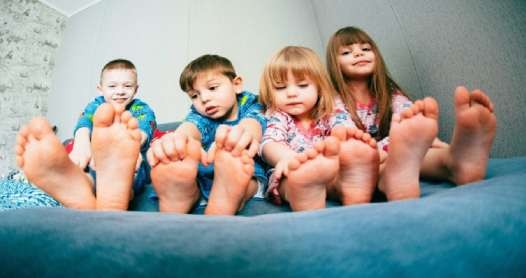 Возмещение детям, нуждающимся в санаторно- курортном лечении, расходов на оплату проездаВозмещение детям, нуждающимся в санаторно-курортном лечении, расходов на оплату проезда, осуществляется на основании Порядка возмещения детям, нуждающимся в санаторно-курортном лечении, расходов на оплату проезда, утвержденного постановлением Правительства Республики Марий Эл от 20 апреля 2005 г. № 103 (в редакции постановления Правительства Республики Марий Эл от 8 июня 2018 г. № 258).Кому предоставляетсяВозмещения расходов на оплату проезда осуществляется детям в возрасте до 18 лет с ослабленным здоровьем, не имеющим инвалидности, нуждающимся в санаторно-курортном лечении, проживающим в семьях, среднедушевой доход которых ниже прожиточного минимума, официально установленного в Республике Марий Эл. Указанное право распространяется также на одного из родителей (лицо, его заменяющее), сопровождающего ребенка к месту лечения и обратно.Расходы возмещаются в размере 50 % расходов на оплату проезда (до места лечения и обратно) один раз в год железнодорожным транспортом, а в районах, не имеющих железнодорожного сообщения, - водным, воздушным или междугородным автомобильным транспортом.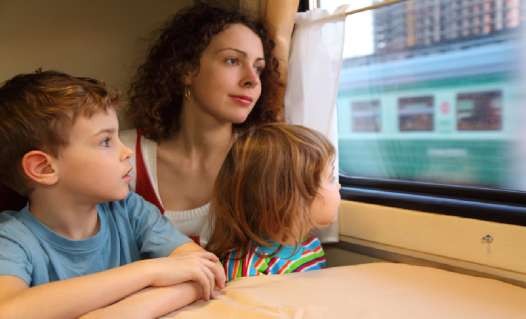 Ежемесячная денежная выплата одному из неработающих трудоспособных родителей(единственному неработающему трудоспособному родителю), осуществляющему уход за двумя и более детьми-инвалидами, нуждающимися в уходеНа основании Закона Республики Марий Эл от 2 августа 2011 г. № 43-З«О дополнительных мерах социальной поддержки неработающих трудоспособных граждан, являющихся родителями детей-инвалидов и осуществляющих уход за ними» и постановления Правительства Республики Марий Эл от 13 февраля 2012 г. № 33 «Об утверждении Порядка осуществления ежемесячной денежной выплаты одному из неработающих трудоспособных	родителей	(единственному	неработающему трудоспособному родителю), осуществляющему уход за двумя и более детьми-инвалидами, нуждающимися в уходе» предоставляется ежемесячная денежная выплата.Кому предоставляетсяОдному из неработающих трудоспособных родителей (единственному неработающему трудоспособному родителю), осуществляющему уход за двумя и более детьми-инвалидами, нуждающимися в уходе.Размер выплаты в 2019 году 585 руб. в месяц.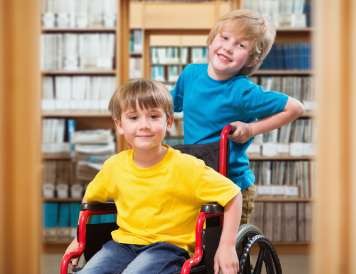 Государственная социальная помощь гражданам, проживающим в Республике Марий ЭлГосударственная социальная помощь гражданам, проживающим в Республике Марий Эл, предоставляется согласно постановлению Правительства Республики Марий Эл от 10 апреля 2018 г. № 158 «О предоставлении государственной социальной помощи гражданам, проживающим в Республике Марий Эл».Кому предоставляетсяПраво на назначение государственной социальной помощи имеют малоимущие семьи и малоимущие одиноко проживающие граждане, которые по независящим от них причинам имеют среднедушевой доход ниже величины прожиточного минимума, официально установленного в Республике Марий Эл.Государственная социальная помощь предоставляется один раз в год в размере:для одиноко проживающего гражданина - 20 % от величины прожиточного минимума;для семьи, состоящей из 2 человек, - 30 % от величины прожиточного минимума;для семьи, состоящей из 3 или 4 человек, - 50 % от величины прожиточного минимума;для семьи, состоящей из 5 или 6 человек, - 75 % от величины прожиточного минимума;для семьи, состоящей из 7 и более человек, - 100 % от величины прожиточного минимума.Для семей с одиноким родителем, воспитывающим несовершеннолетних детей, размер государственной социальной помощи увеличивается на 15 % от величины прожиточного минимума.Если член семьи (гражданин) страдает онкологическим заболеванием и (или) сахарным диабетом, размер государственной социальной помощи составляет 1,5 величины прожиточного минимума.Для семей (граждан), пострадавших от чрезвычайных ситуаций, пожаров, размер государственной социальной помощи составляет 1,5 величины прожиточного минимума.Субсидии на оплату жилого помещения и коммунальных услугСубсидии на оплату жилого помещения и коммунальных услуг предоставляются согласно статье 159 Жилищного кодекса Российской Федерации и Правилам предоставления субсидий на оплату жилого помещения и коммунальных услуг, утвержденным постановлением Правительства Российской Федерации от 14 декабря 2005 г. № 761.Кому предоставляетсяСубсидии на оплату жилого помещения и коммунальных услуг предоставляются гражданам в случае, если их расходы на оплату жилого помещения и коммунальных услуг, рассчитанные исходя из размера региональных стандартов нормативной площади жилого помещения и размера региональных стандартов стоимости жилищно- коммунальных услуг, превышают величину, соответствующую максимально допустимой доле расходов граждан на оплату жилого помещения и коммунальных услуг в совокупном доходе семьи.Размеры региональных стандартов устанавливаются органами государственной власти субъектов Российской Федерации.Стандарты нормативной площади жилья, используемые для начисления субсидий жителям нашего региона:на одиноко проживающего гражданина в размере 33 кв. метра;на одного члена семьи, состоящей из двух человек 21 кв. метр;на одного члена семьи, состоящей из трех и более человек -18 кв. метров.Республиканские стандарты стоимости ЖКУРеспубликанские стандарты стоимости жилищно-коммунальных услуг утверждены постановлением Правительства Республики Марий Эл от 7 ноября 2017 г. № 422 «Об установлении республиканских стандартов стоимости жилищно-коммунальных услуг».Республиканские стандарты стоимости жилищно-коммунальных услуг рассчитываются исходя из нормативной площади жилого помещения, установленных нормативов потребления коммунальных услуг и действующих тарифов на жилищно-коммунальные услуги.Данные стандарты устанавливаются отдельно для отопительного и межотопительного сезона, отдельно для нанимателей жилых помещений и собственников жилых помещений, а также дифференцируются по численному составу семьи. Стандарты для собственников жилых помещенийподразделяются, в свою очередь, на стандарты для собственников, которые обязаны оплачивать взносы на капитальный ремонт, и собственников, которые указанные взносы не оплачивают.Стандарты максимально допустимой доли собственных расходов граждан на оплату жилого помещения и коммунальных услуг для одиноко проживающих неработающих пенсионеров и инвалидов, не пользующихся мерами социальной поддержки по оплате жилого помещения и коммунальных услуг, а также семей, состоящих из неработающих пенсионеров и инвалидов, и семей, имеющих трех и более детей, в составе которых отсутствуют получатели мер социальной поддержки по оплатежилого помещения и коммунальных услуг, - 10 %;для других категорий граждан - 22 %.Для семей со среднедушевым доходом ниже величины прожиточного минимума, установленной Правительством Республики Марий Эл, максимально допустимая доля расходов граждан на оплату жилого помещения и коммунальных услуг в совокупном доходе семьи уменьшается в соответствии с поправочным коэффициентом, равным отношению среднедушевого дохода семьи к прожиточному минимуму.Право на субсидии имеют:пользователи	жилого	помещения	в	государственном	или муниципальном жилищном фонде;наниматели	жилого	помещения	по	договору	найма	в	частном жилищном фонде;собственники	жилого	помещения	(квартиры,	жилого	дома,	части квартиры или дома)при одновременном соответствии следующим условиям:наличие гражданства Российской Федерации или распространение на иностранного гражданина соответствующего международного договора Российской Федерации;наличие основания пользования заявителем жилым помещением в соответствии с действующим законодательством;наличие регистрационного учета (регистрации) по месту постоянного жительства в жилом помещении, для оплаты которого гражданин обращается за субсидией;отсутствие задолженности по оплате жилого помещения и коммунальных услуг или заключение и (или) выполнение гражданами соглашений по ее погашению;превышение расходов семьи на оплату жилого помещения и коммунальных услуг, исчисленных исходя из соответствующего регионального стандарта стоимости жилищно-коммунальных услуг, над суммой, эквивалентной максимально допустимой доле расходов граждан на оплату жилого помещения и коммунальных услуг в совокупном доходе семьи.Меры социальной поддержки многодетным семьямВ Республике Марий Эл многодетной считается семья, имеющая в своем составе трех и более несовершеннолетних детей, находящихся на иждивении родителей (усыновителей)Ежемесячная денежная компенсация в размере 30 процентов расходов на оплату коммунальных услуг в пределах нормативов потребления указанных услугЕжемесячная денежная компенсация расходов на оплату коммунальных услуг предоставляется на основании Закона Республики Марий Эл от 2 декабря 2004 г. № 50-З «О социальной поддержке и социальном обслуживании отдельных категорий граждан в Республике Марий Эл» и Положения о порядке предоставления ежемесячной денежной компенсации расходов на оплату жилого помещения и коммунальных услуг отдельным категориям граждан, проживающих в Республике Марий Эл, утвержденного постановлением Правительства Республики Марий Эл от 24 июня 2008 г. № 157Кому предоставляетсямногодетным семьям;приемным семьям, воспитывающим трех и более детей (включая родных, приемных детей и детей, находящихся под опекой или попечительством).Размер компенсации30 % расходов на оплату коммунальных услуг в пределах нормативов потребления указанных услугЕжемесячная денежная компенсация в размере 30 процентов расходов на приобретение топлива в пределах нормативов потребления семьям, проживающим в домах, не имеющих центрального отопленияЕжемесячная денежная компенсация расходов на приобретение топлива предоставляется на основании Закона Республики Марий Эл от 2 декабря 2004 г. № 50-З «О социальной поддержке и социальном обслуживании отдельных категорий граждан в Республике Марий Эл» и Порядка предоставления ежемесячной денежной компенсации на приобретение топлива отдельным категориям граждан в Республике Марий Эл, утвержденного постановлением Правительства Республики Марий Эл от 31 января 2008 г. № 25Кому предоставляетсямногодетным семьям, проживающим в домах, не имеющих центрального отопления;приемным семьям, воспитывающим трех и более детей (включая родных, приемных детей и детей, находящихся под опекой или попечительством), проживающим в домах, не имеющих центрального отопления.Размер компенсации30 % расходов на приобретение топлива в пределах нормативов потребления семьям, проживающим в домах, не имеющих центрального отопления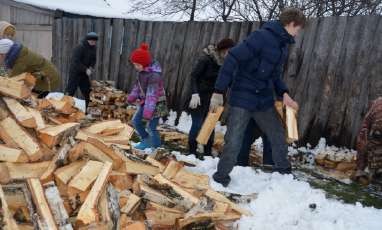 Ежемесячная денежная выплата на транспортное обслуживание детям из многодетных семейЕжемесячная денежная выплата на транспортное обслуживание детям из многодетных семей предоставляется в соответствии с Законом Республики Марий Эл от 2 декабря 2004 г. № 50-З «О социальной поддержке и социальном обслуживании отдельных категорий граждан в Республике Марий Эл» и Порядком предоставления ежемесячной денежной выплаты детям, проживающим в Республике Марий Эл, утвержденным постановлением Правительства Республики Марий Эл от 13 апреля 2010 г. № 94.Кому предоставляетсяДля предоставления ежемесячной денежной выплаты на транспортное обслуживание детям из многодетных семей обращается один из родителей (усыновителей). Несовершеннолетний, достигший 14 лет, вправе обратиться за назначением ежемесячной денежной выплаты самостоятельно.Ежемесячная денежная выплата предоставляется:в размере 340 руб. для обучающихся по очной форме обучения в общеобразовательных	организациях,	государственных профессиональных образовательных организациях по программам подготовки квалифицированных рабочих, служащих, организациях, осуществляющих образовательную деятельность по адаптированным основным общеобразовательным программам, находящихся на территории Республики Марий Эл;в размере 450 руб. для обучающихся по очной форме обучения в государственных профессиональных образовательных организациях по программам подготовки специалистов среднего звена, образовательных организациях высшего образования, находящихся на территории Республики Марий Эл.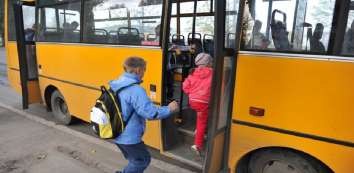 Единовременная выплата материнского капиталаЕдиновременная выплата материнского капитала осуществляется в соответствии с Законом Республики Марий Эл от 2 декабря 2004 г. № 50-З«О социальной поддержке и социальном обслуживании отдельных категорий граждан в Республике Марий Эл» и постановлением Правительства Республики Марий Эл от 26 января 2012 г. № 14 «Об утверждении Порядка предоставления и индексации единовременной выплаты материнского капитала».Кому предоставляетсяМатеринский капитал предоставляется с применением критерия нуждаемости одному из родителей (усыновителей), одинокому родителю (усыновителю) многодетной семьи при рождении (усыновлении) четвертого или последующего ребенка (детей) при соблюдении следующих условий:наличие гражданства Российской Федерации у заявителя, его супруга (супруги) и ребенка (детей), на которого (которых) выплачивается материнский капитал;постоянное проживание заявителя и членов его семьи на территории Республики Марий Эл в течение последних трех лет;наличие у семьи заявителя статуса многодетной семьи;заявителем или его супругом (супругой) ранее не реализовано право на получение материнского капитала;истечение одного года со дня рождения (усыновления) четвертого или последующего ребенка (детей);среднедушевой доход семьи заявителя ниже размера величины прожиточного минимума на душу населения, официально установленной в Республике Марий Эл.Размер выплаты в 2019 году 58 379,00 руб.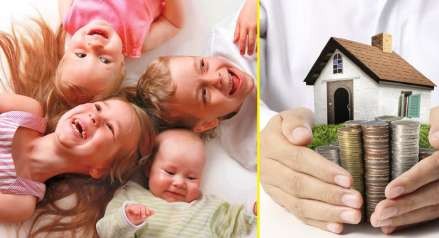 Возмещение расходов на проведение работ по ремонту электрооборудования и (или) печей и дымоходов, не отвечающих требованиям пожарной безопасностиВозмещение многодетным семьям, проживающим на территории Республики Марий Эл, расходов на проведение работ по ремонту электрооборудования и (или) печей и дымоходов, не отвечающих требованиям пожарной безопасности осуществляется в соответствии с постановлением Правительства Республики Марий Эл от 6 марта 2015 г. № 100 «О возмещении многодетным семьям расходов на проведение работ по ремонту электрооборудования и (или) печей и дымоходов, не отвечающих требованиям пожарной безопасности»Кому предоставляетсяПраво на возмещение расходов имеют многодетные семьи, проживающие на территории Республики Марий Эл и имеющие среднедушевой доход семьи ниже величины прожиточного минимума, установленного в Республике Марий Эл, у которых в принадлежащем им на праве собственности домовладении электрооборудование и (или) печи и дымоходы не отвечают требованиям пожарной безопасности и подлежат ремонту.Работы по ремонту электрооборудования и (или) печей и дымоходов, не отвечающих требованиям пожарной безопасности, включают в себя:работы по демонтажу, монтажу и наладке электрооборудования (прокладка кабелей и проводов, шинопроводов и подключение кабелей и проводов к выводам электрооборудования);ремонт, устройство (кладка, монтаж), облицовка, теплоизоляция и очистка печей и дымоходов.Расходы возмещаютсяв виде единовременной денежной выплаты в размере понесенных расходов на проведенные ремонтные работы, но не более 15 000  рублейвозмещению подлежат так же расходы на приобретение автономных дымовых пожарных извещателей в размере понесенных расходов, но не более 700 руб.Для подачи документов на предоставление государственных пособий и мер социальной поддержки граждане, проживающие в Республике Марий Эл, могут обратиться:в ГКУ РМЭ "Центр соцподдержки в г.Козьмодемьянске";в любой многофункциональный центр предоставления государственных и муниципальных услуг, расположенный на территории Горномарийского района;в электронном виде через Единый портал государственных и муниципальных услуг либо Портал государственных услуг Республики Марий Эл